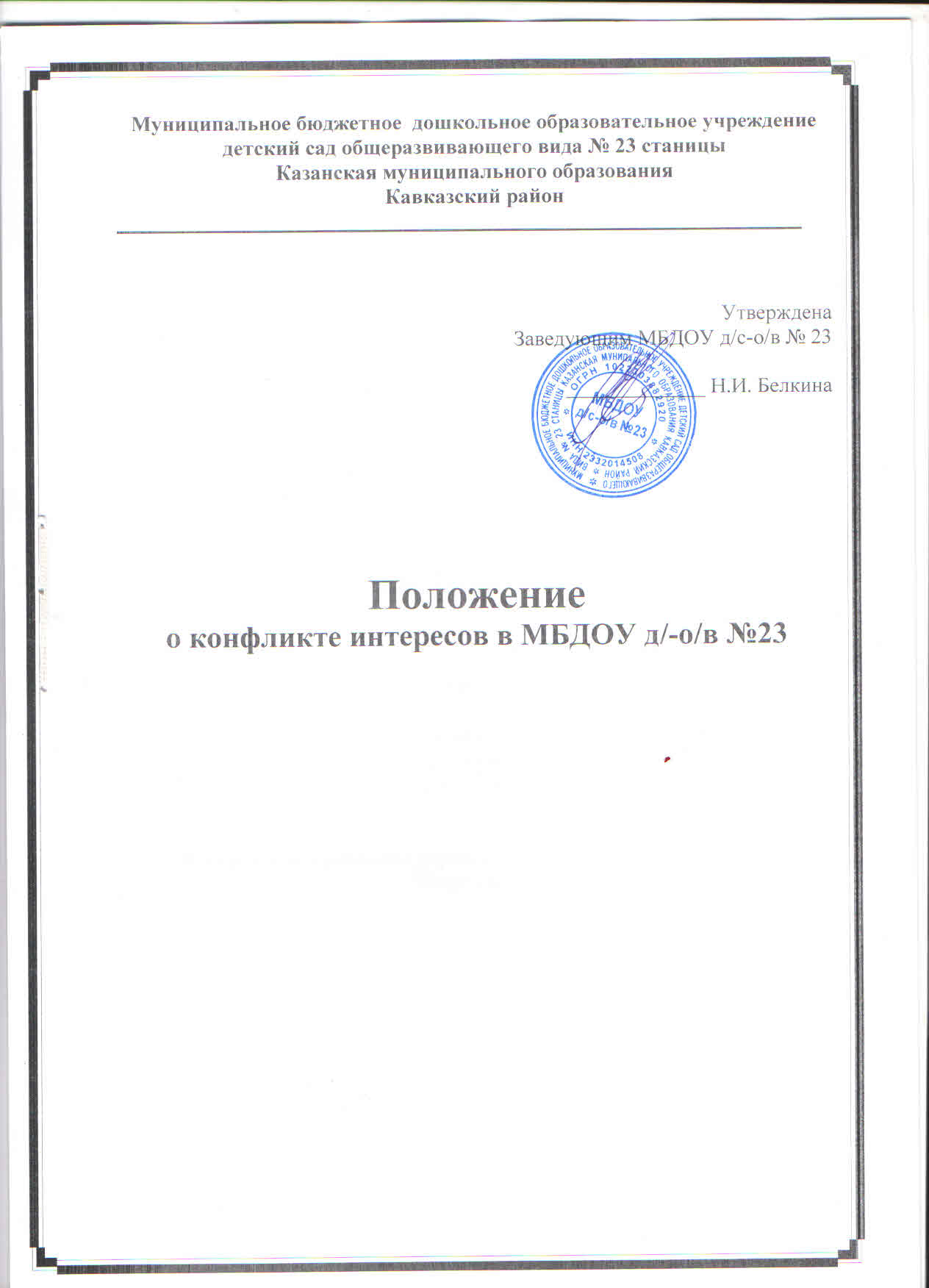 1. Цели и задачи положения о конфликте интересов 	Положение о конфликте интересов в  МБДОУ д/с – о/в № 23 (далее – Учреждение) разработано и утверждено с целью регулирования и предотвращения конфликта интересов в деятельности своих работников (а значит и возможных негативных последствий конфликта интересов для Предприятия). 	Положение о конфликте интересов - это внутренний документ организации, устанавливающий порядок выявления и урегулирования конфликтов интересов, возникающих у работников организации в ходе выполнения ими трудовых обязанностей. 	Конфликт интересов - ситуация, при которой личная заинтересованность (прямая или косвенная) работника (представителя Учреждения) влияет или может повлиять на надлежащее исполнение им должностных (трудовых) обязанностей и при которой возникает или может возникнуть противоречие между личной заинтересованностью работника (представителя Учреждения) и правами и законными интересами организации, способное привести к причинению вреда правам и законным интересам, имуществу и (или) деловой репутации Учреждения, работником (представителем Учреждения) которой он является.2. Круг лиц, попадающих под действие положения	Действие настоящего положения распространяется на всех работников Учреждения вне зависимости от уровня занимаемой ими должности и на физические лица, сотрудничающие с организацией на основе гражданско-правовых договоров.3. Основные принципы управления конфликтом интересов в Учреждения	В основу работы по управлению конфликтом интересов в Учреждения положены следующие принципы: 	- обязательность раскрытия сведений о реальном или потенциальном конфликте интересов; 	- индивидуальное рассмотрение и оценка репутационных рисков для Учреждения при выявлении каждого конфликта интересов и его урегулирование; 	- конфиденциальность процесса раскрытия сведений о конфликте интересов и процесса его урегулирования; 	- соблюдение баланса интересов Учреждения и работника при урегулировании конфликта интересов;  	- защита работника от преследования в связи с сообщением о конфликте интересов, который был своевременно раскрыт работником и урегулирован (предотвращен) Учреждения.4. Порядок раскрытия конфликта интересов работником Учреждения и порядок его урегулирования, в том числе возможные способы разрешения возникшего конфликта интересов 	Процедура раскрытия конфликта интересов доводится до сведения всех работников Учреждения. Устанавливаются следующие вида раскрытия конфликта интересов, в том числе:  	- раскрытие сведений о конфликте интересов при приеме на работу;  	- раскрытие сведений о конфликте интересов при назначении на новую должность;  	- разовое раскрытие сведений по мере возникновения ситуаций конфликта интересов. 	Раскрытие сведений о конфликте интересов осуществляется в письменном виде. Может быть допустимым первоначальное раскрытие конфликта интересов в устной форме с последующей фиксацией в письменном виде. Должностным лицом, ответственным за прием сведений о возникающих (имеющихся) конфликтах интересов является директор Учреждения. 	Предприятие берет на себя обязательство конфиденциального рассмотрения представленных сведений и урегулирования конфликта интересов. Поступившая информация должна быть тщательно проверена уполномоченным на это должностным лицом с целью оценки серьезности возникающих для Учреждения рисков и выбора наиболее подходящей формы урегулирования конфликта интересов. В итоге этой работы Учреждения может прийти к выводу, что ситуация, сведения о которой были представлены работником, не является конфликтом интересов и, как следствие, не нуждается в специальных способах урегулирования. Учреждения также может прийти к выводу, что конфликт интересов имеет место, и использовать различные способы его разрешения, в том числе: 	- ограничение доступа работника к конкретной информации, которая может затрагивать личные интересы работника;   	- добровольный отказ работника Учреждения или его отстранение (постоянное или временное) от участия в обсуждении и процессе принятия решений по вопросам, которые находятся или могут оказаться под влиянием конфликта интересов;  	- пересмотр и изменение функциональных обязанностей работника;  	- перевод работника на должность, предусматривающую выполнение функциональных обязанностей, не связанных с конфликтом интересов; 	- отказ работника от своего личного интереса, порождающего конфликт с интересами организации;  	- увольнение работника из организации по инициативе работника. 	Приведенный перечень способов разрешения конфликта интересов не является исчерпывающим. В каждом конкретном случае по договоренности организации и работника, раскрывшего сведения о конфликте интересов, могут быть найдены иные формы его урегулирования.  	При разрешении имеющегося конфликта интересов следует выбрать наиболее "мягкую" меру урегулирования из возможных с учетом существующих обстоятельств. Более жесткие меры следует использовать только в случае, когда это вызвано реальной необходимостью или в случае, если более "мягкие" меры оказались недостаточно эффективными. При принятии решения о выборе конкретного метода разрешения конфликта интересов важно учитывать значимость личного интереса работника и вероятность того, что этот личный интерес будет реализован в ущерб интересам Учреждения.5. Обязанности работников в связи с раскрытием и урегулированием конфликта интересов  	Положением устанавливаются следующие обязанности работников в связи с раскрытием и урегулированием конфликта интересов:  	- при принятии решений по деловым вопросам и выполнении своих трудовых обязанностей руководствоваться интересами Предприятия - без учета своих личных интересов, интересов своих родственников и друзей;  	- избегать (по возможности) ситуаций и обстоятельств, которые могут привести к конфликту интересов;  	- раскрывать возникший (реальный) или потенциальный конфликт интересов;  	- содействовать урегулированию возникшего конфликта интересов.